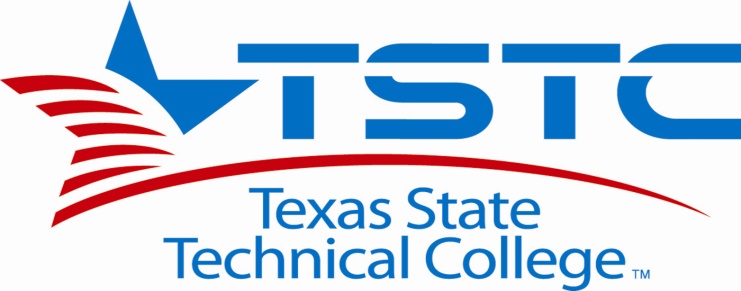 RFP1201WAddendum #4Posted Date:  8-25-11RFP 1201W   Addendum  #4 Aug 25, 2011Asbestos Abatement of 22-Duplexes (TSTC Waco Campus)This addendum shall become a part of the Specifications and the Scope of work for this Project, and shall be signed by an individual who can bind the company to the contract:The chosen abatement contractor shall provide a “Closed Metal (Steel) Disposal Dumpster” on site everyday throughout the duration of the abatement project.  This dumpster must be locked at the end of each work day such that there is no public access to asbestos waste stored in the dumpster.Each dumpster shall be full prior to pick up for disposal by the abatement contractor or a subcontractor retained by the abatement contractor.All disposal manifests shall be legible such that all entries are legible through all copies of the manifest document.The manifest for each load of waste shall be signed by the Consultant or the On-Site Project Manager retained by the Consultant in behalf of the Owner, prior to leaving the job site.One copy of the document (equivalent of the Green Copy) shall remain with the Consultant or Project Manager prior to departure of the truck dumpster from the site.Each load of waste that leaves the job site shall be taken straight to the approved asbestos disposal landfill selected by the abatement contractor as documented in the Notifications.A copy of the receipt from the disposal landfill shall be returned to the Consultant or Project Manager the next day immediately following disposal.  No subsequent load of waste shall leave the job site or TSTC premises without the receipt of the previous load which documented proper disposal.All original copies of the waste shall be sent to the Owner Five Working Days following last load of waste removed from the facility.Failure to comply with above stipulated procedures shall be grounds for work stoppage and possible contract termination.Please sign and date below and attach addendum to the bid package submitted.I, by signing below acknowledge receipt of the posted addenda, and understand that it becomes part of the bid package for submission.Signature: ______________________________________________Date:  _________________________________________________